Wojewódzki Szpital Specjalistycznyim. św. Rafała w Czerwonej Górzeul. Czerwona Góra 1026-060 ChęcinyINFORMACJA POKONTROLNA NR KC-I.432.165.5.2022/IP-6z kontroli w trakcie realizacji projektu nr RPSW.07.03.00-26-0015/17 pn. „Budowa nowego pawilonu oraz przebudowa I piętra segmentu A wraz z doposażeniem z przeznaczeniem
na Świętokrzyskie Centrum Chorób Płuc w Wojewódzkim Szpitalu Specjalistycznym”, realizowanego w ramach Działania 7.3 „Infrastruktura zdrowotna i społeczna”, 7 Osi priorytetowej – „Sprawne usługi publiczne” Regionalnego Programu Operacyjnego Województwa Świętokrzyskiego na lata 2014 - 2020, polegającej na weryfikacji dokumentów w zakresie prawidłowości przeprowadzenia właściwych procedur dotyczących udzielania zamówień publicznych, przeprowadzonej na dokumentach w siedzibie Instytucji Zarządzającej Regionalnym Programem Operacyjnym Województwa Świętokrzyskiego na lata 2014-2020 w dniach od 22 do 26 sierpnia 2022 r. oraz dodatkowo na zamieszczonej w systemie SL dokumentacji w dniu 
30.08.2022 r.I. INFORMACJE OGÓLNE:Nazwa i adres badanego Beneficjenta:Wojewódzki Szpital Specjalistyczny im. św. Rafała w Czerwonej Górzeul. Czerwona Góra 1026 - 060 ChęcinyStatus prawny Beneficjenta:Samodzielny Publiczny Zakład Opieki ZdrowotnejII. PODSTAWA PRAWNA KONTROLI:Niniejszą kontrolę przeprowadzono na podstawie art. 23 ust. 1 w związku z art. 22 ust. 4 ustawy z dnia 11 lipca 2014 r. o zasadach realizacji programów w zakresie polityki spójności finansowanych w perspektywie finansowej 2014-2020 (Dz.U. z 2020 r., poz. 818. z późn. zm.).III. OBSZAR I CEL KONTROLI:Cel kontroli stanowi weryfikacja dokumentów w zakresie prawidłowości przeprowadzenia przez Beneficjenta właściwych procedur dotyczących udzielania zamówień publicznych w ramach realizacji projektu nr RPSW.07.03.00-26-0015/17 pn. „Budowa nowego pawilonu 
oraz przebudowa I piętra segmentu A wraz z doposażeniem z przeznaczeniem na Świętokrzyskie Centrum Chorób Płuc w Wojewódzkim Szpitalu Specjalistycznym”.Weryfikacja obejmuje dokumenty dotyczące udzielania zamówień publicznych związanych z wydatkami przedstawionymi przez Beneficjenta we wniosku o płatność nr RPSW.07.03.00-26-0015/17-053.Kontrola przeprowadzona została przez Zespół Kontrolny złożony z pracowników Departamentu Kontroli i Certyfikacji RPO Urzędu Marszałkowskiego Województwa Świętokrzyskiego 
z siedzibą w Kielcach, w składzie:Pani Izabela Pastuszka (kierownik Zespołu Kontrolnego),Pan Patryk Bobra (członek Zespołu Kontrolnego).IV. USTALENIA SZCZEGÓŁOWE:W wyniku weryfikacji dokumentów dotyczących zamówień udzielonych w ramach projektu 
nr RPSW.07.03.00-26-0015/17, przesłanych do Instytucji Zarządzającej Regionalnym Programem Operacyjnym Województwa Świętokrzyskiego na lata 2014-2020 przez Beneficjenta za pośrednictwem Centralnego systemu teleinformatycznego SL2014, Zespół Kontrolny ustalił, co następuje:Beneficjent w ramach realizacji projektu przeprowadził w trybie określonym w art. 275 pkt 1 ustawy z dnia 11 września 2019 r. Prawo zamówień publicznych (Dz. U. z 2021 r. poz. 1129), zwanej dalej „Pzp” postępowanie o udzielenie zamówienia publicznego. Zamówienie nr 2022/BZP/00150811/01 zostało wszczęte w dniu 10.05.2022 r., nr referencyjny ZP-0545-2022 i dotyczyło Zakupu wyposażenia socjalno-biurowego (meble) w ramach Świętokrzyskiego Centrum Chorób Płuc. 
W ramach postepowania możliwe było składanie ofert częściowych. Efektem rozstrzygnięcia postępowania było podpisanie w dniu 09.06.2022 r., następujących umów:Nr 171/D/2022 z firmą Lobby meble s.c., Henryka Pachońskiego 7A 31-223 Kraków, na kwotę 69 052,20 zł brutto dla Zadania nr 1. Protokołu odbioru z dnia 12.07.2022 r. potwierdza wykonanie zamówienia zgodnie z terminem wskazanym w ww. umowie;Nr 172/D/2022 z firmą TORO Jasnosz Joanna, Breń 64A, 33-140 Lisia Góra na kwotę 19 680,00 zł brutto dla Zadania nr 2. Protokołu odbioru z dnia 27.06.2022 r. potwierdza wykonanie zamówienia zgodnie z terminem wskazanym w ww. umowie.Beneficjent we wniosku o płatność nr 07.03.00-26-0015/17-053 w ramach zadania nr 3 Wyposażenie rozlicza wydatki wynikające z umowy nr 172/D/2022, nie przedstawia do rozliczenia natomiast wydatków dotyczących umowy nr 171/D/2022.W wyniku weryfikacji dokumentacji dotyczącej ww. zamówienia publicznego nie stwierdzono nieprawidłowości.Postępowanie zostało zweryfikowane przy wykorzystaniu listy sprawdzającej stanowiącej dowód nr 1 do Informacji pokontrolnej.V. REKOMENDACJE I ZALECENIA POKONTROLNE:IZ RPOWŚ na lata 2014-2020 odstąpiła od formułowania rekomendacji oraz zaleceń pokontrolnych.Niniejsza Informacja pokontrolna zawiera 3 strony oraz 1 dowód, który dostępny jest 
do wglądu w siedzibie Departamentu Kontroli i Certyfikacji RPO, ul. Wincentego Witosa 86, 
25 – 561 Kielce.Dokument sporządzono w dwóch jednobrzmiących egzemplarzach, z których jeden zostaje przekazany Beneficjentowi. Drugi egzemplarz oznaczony terminem „do zwrotu” należy odesłać
na podany powyżej adres w terminie 14 dni od dnia otrzymania Informacji pokontrolnej.Jednocześnie informuje się, iż w ciągu 14 dni od dnia otrzymania Informacji pokontrolnej Beneficjent może zgłaszać do Instytucji Zarządzającej pisemne zastrzeżenia, co do ustaleń w niej zawartych. Zastrzeżenia przekazane po upływie wyznaczonego terminu nie będą uwzględnione.Kierownik Jednostki Kontrolowanej może odmówić podpisania Informacji pokontrolnej informując na piśmie Instytucję Zarządzającą o przyczynach takiej decyzji.Kontrolujący: IMIĘ I NAZWISKO: Izabela Pastuszka ………………………………….IMIĘ I NAZWISKO: Patryk Bobra ………………………………….KC-I.432.165.5.2022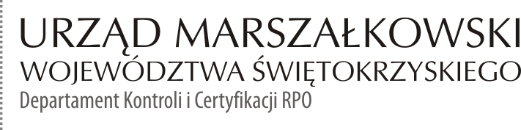 Kielce, dn. 21.09.2022 r.Kontrolowany/a:…………………………………………